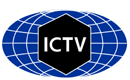 Part 1: TITLE, AUTHORS, APPROVALS, etcAuthor(s) and email address(es)Corresponding authorList the ICTV Study Group(s) that have seen this proposalICTV Study Group comments and response of proposerICTV Study Group votes on proposalAuthority to use the name of a living personSubmission datesICTV-EC comments and response of the proposerPart 3: TAXONOMIC PROPOSALName of accompanying Excel moduleAbstractText of proposalSupporting evidence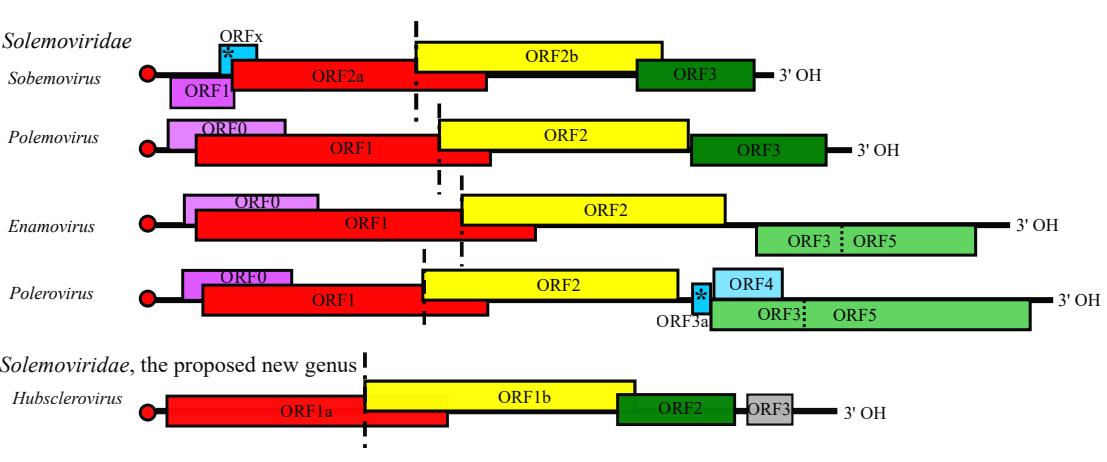 Fig. 1. Genome annotation of the typical members of phylogenetically related genera belonging to the family Solemoviridae: Sobemovirus, Polemovirus, Enamovirus, Polerovirus, and the proposed novel genus Hubsclerovirus. RdRP genes are shown in the upper frame (frame 0); middle frame represents +1 frame and lower frame represents +2 frame. Non-canonical AUG start codon is marked with asterisk (*). –1 ribosomal frameshifting site is marked by long vertical dashed line. Read-through codon is shown by short vertical dashed line. A genome-linked viral protein (VPg) is depicted as a red dot. Different protein functions are displayed with different colors. Color code: lilac—viral RNAi suppressor; red—serine protease-VPg; yellow—picornavirus-like RdRP; green—picornovirus-like CP (polero- and enamoviral CPs have additional readthrough domain translated via a stop codon suppression); blue—movement protein; grey—unknown function.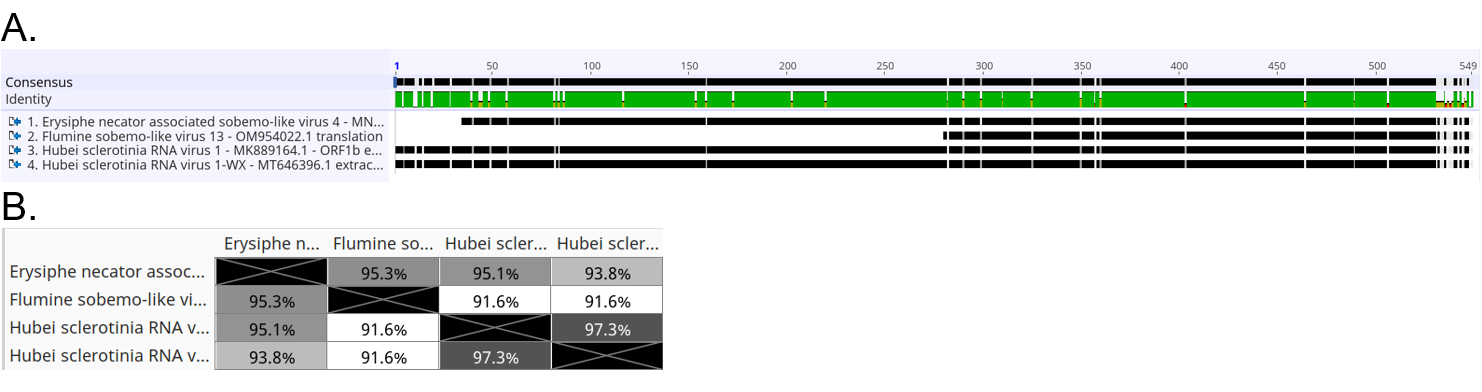 Fig. 2. Multiple sequence alignment of RdRPs (aa sequences) of HuSRV1 isolates and the other related sequences visualized as: (A) an alignment (conserved sequences are shown as black lines, the gaps indicate SNPs; 100% of identity is presented in green), (B) a heatmap of identity percentages.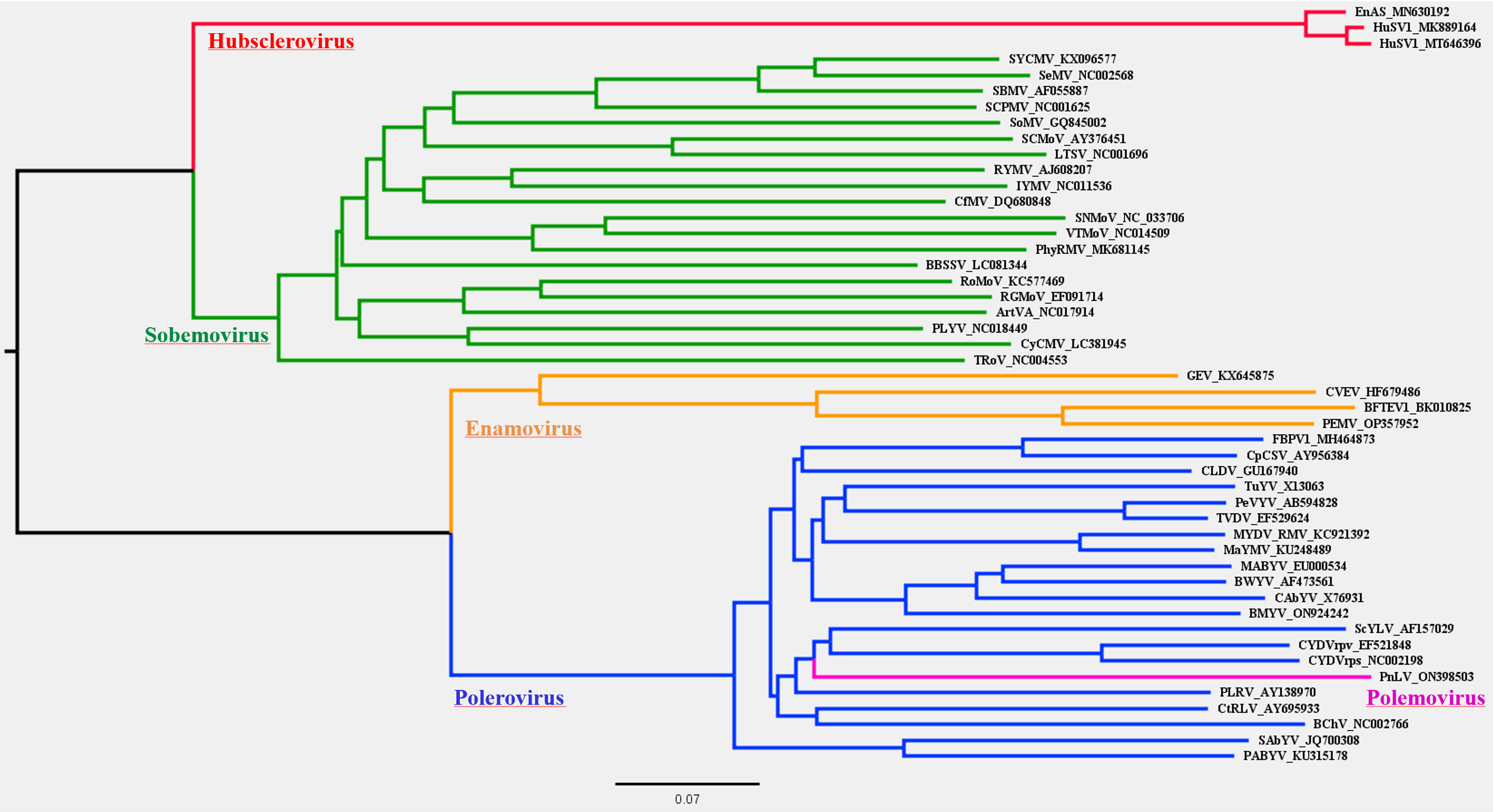 Fig. 3. Phylogenetic distance reconstruction based on the results of the Clustal Omega alignments of nucleotide sequences of RdRP genes. A scale bar indicates number of nucleotide substitutions per site.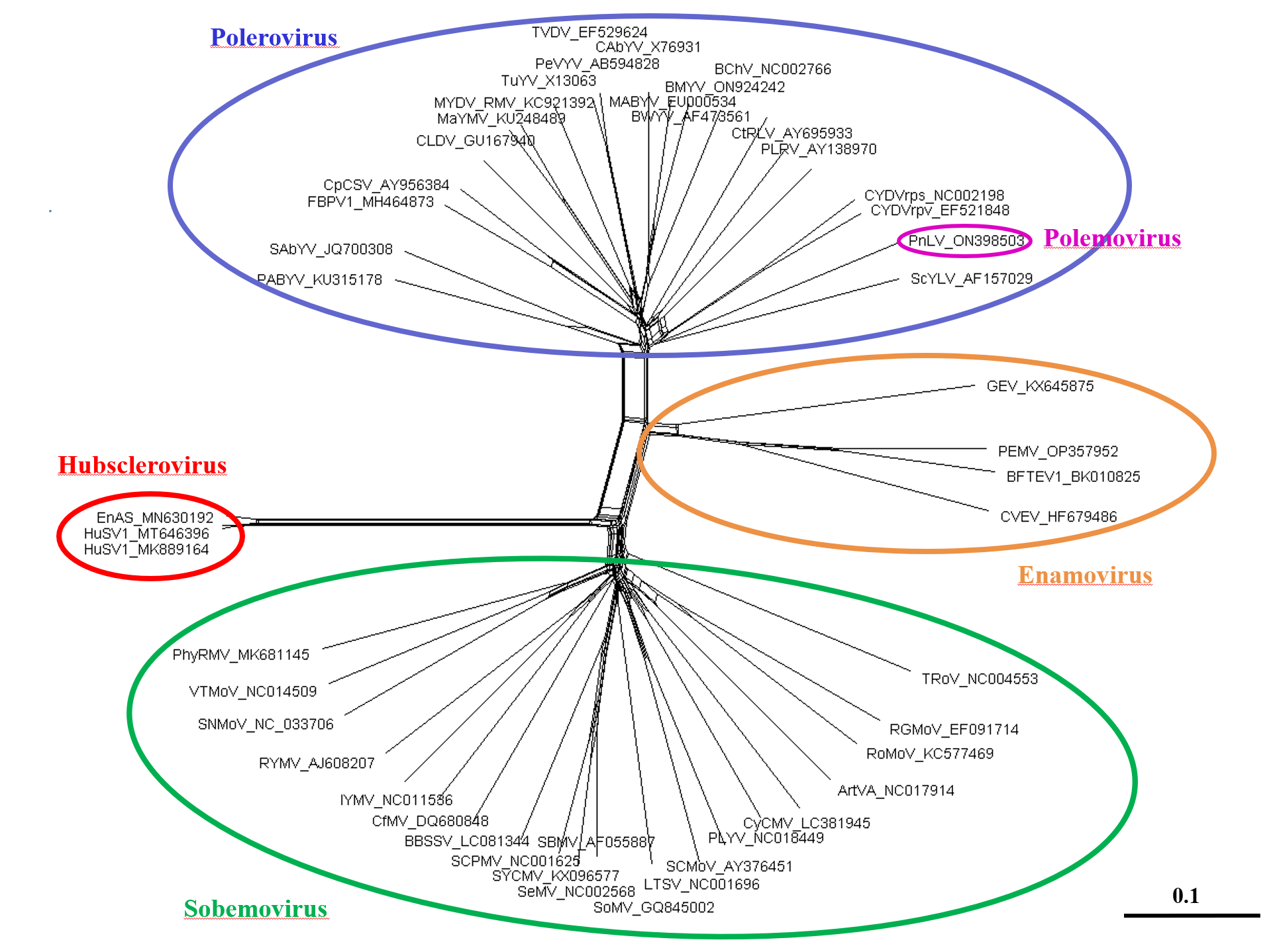 Fig. 4. Phylogenetic network reconstruction based on the results of the Clustal Omega alignments of nucleotide sequences of RdRP genes. A scale bar indicates number of nucleotide substitutions per site.ReferencesAzhar A, Mu F, Huang H, Cheng J, Fu Y, Hamid MR, Jiang D, Xie J (2019) A Novel RNA Virus Related to Sobemoviruses Confers Hypovirulence on the Phytopathogenic Fungus Sclerotinia sclerotiorum. Viruses11:759. doi: 10.3390/v11080759. PMID: 31426425Jia J, Fu Y, Jiang D, Mu F, Cheng J, Lin Y, Li B, Marzano SL, Xie J (2021) Interannual dynamics, diversity and evolution of the virome in Sclerotinia sclerotiorum from a single crop field. Virus Evol 7:veab032. doi: 10.1093/ve/veab032. PMID: 33927888Rodriguez-Romero J, Chiapello M, Cordoba L, Turina M, Ayllon MA (2021) GenBank Acc. No. MN630192.1: Erysiphe necator associated sobemo-like virus 4French R, Charon J, Lay CL, Muller C, Holmes EC (2022) Human land use impacts viral diversity and abundance in a New Zealand river. Virus Evol 8:veac032. doi: 10.1093/ve/veac032. PMID: 35494173Code assigned:2023.029PShort title: Create the new genus Hubsclerovirus in the family Solemoviridae (Sobelivirales) and the new species Hubsclerovirus HUSRV in the proposed genusShort title: Create the new genus Hubsclerovirus in the family Solemoviridae (Sobelivirales) and the new species Hubsclerovirus HUSRV in the proposed genusShort title: Create the new genus Hubsclerovirus in the family Solemoviridae (Sobelivirales) and the new species Hubsclerovirus HUSRV in the proposed genusSõmera M, Sarmiento C, Fargette Dmerike.somera@taltech.ee;cecilia.sarmiento@taltech.ee;denis.fargette@ird.frMerike Sõmera merike.somera@taltech.eeSolemoviridae SGStudy GroupNumber of membersNumber of membersNumber of membersStudy GroupVotes supportVotes againstNo voteSolemoviridae SG40Is any taxon name used here derived from that of a living person (Y/N)NTaxon namePerson from whom the name is derivedPermission attached (Y/N)Date first submitted to SC ChairDate of this revision (if different to above)Following the EC request to reconsider the use of acronyms as species epithets, the Study Group confirmed the decision of using the acronyms as species epithets.2023.029P.Uc.v1.Hubsclerovirus_1ng_1nspWe propose the creation of one new species Hubsclerovirus HUSRV and one novel genus Hubsclerovirus (from Hubei sclerotinia RNA virus) in the family Solemoviridae, to accommodate fungal viruses sharing close genetic relationships with sobemoviruses.A founding member Hubei sclerotinia RNA virus 1 (HuSRV1) was isolated from the ascomyceteous fungus Sclerotinia sclerotiorum obtained from rapeseed. It has isometric virions 30 nm in diameter. The genome has four ORFs. ORF1a and ORF1b have phylogenetic relationships with ORF2a and ORF2b characteristic of viruses belonging to the genus Sobemovirus within the family Solemoviridae. HuSRV1 ORF2 encodes a viral capsid protein that is genetically related both to CPs of beta- and alphanecroviruses belonging to the family Tombusviridae (order Tolivirales) and to CPs of sobemoviruses belonging to the family Solemoviridae (order Sobelivirales). ORF3 has no homology.